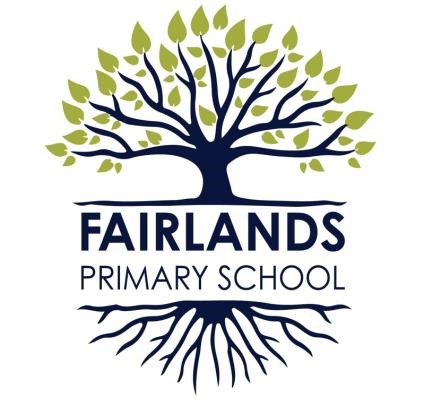 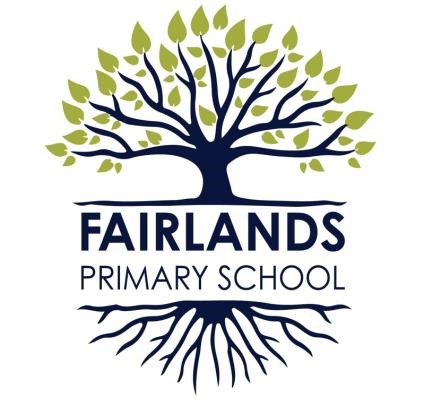 Tel: (01438) 351053      Fax: (01438) 750116      E-mail: admin@fairlands.herts.sch.uk      Web: www.fairlands.herts.sch.uk The Great Fire of London 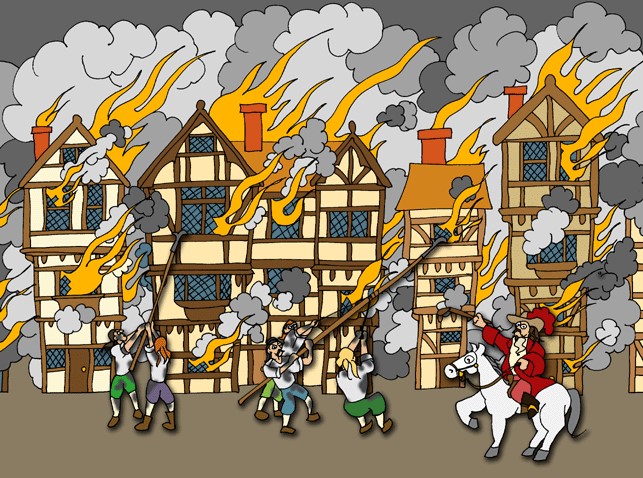 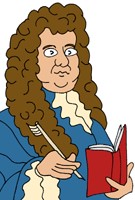 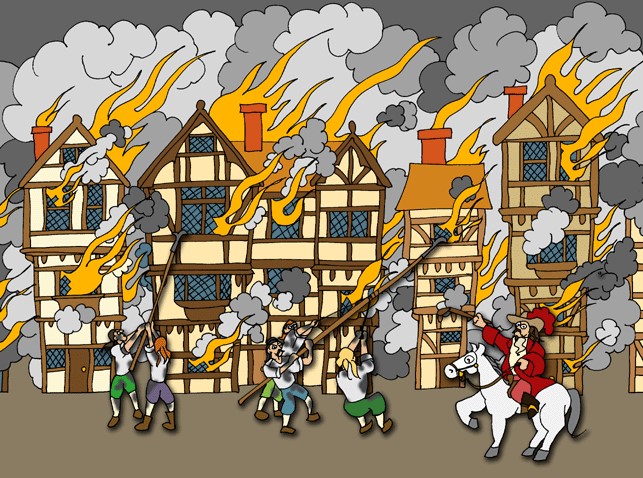 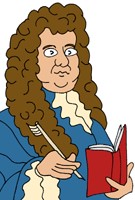 Year 2 Spring Term 1 2023 Curriculum focus for this topic are: History – British History Maths – Statistics & TimeEnglish – Whole school writing project based on the story ‘The Midnight Fair’Art- Observational DrawingScience – Materials & Working ScientificallyDesign & Technology – Joining materials New Technologies – Starting Research Music – Creating & developing musical ideas PE – Dance